Центр «Мой Бизнес» приглашает к сотрудничеству исполнителей для оказания услуг по изготовлению брендированной продукции с целью продвижения информации Заказчика, согласно спецификации, изложенной ниже, по прилагаемой форме коммерческого предложения.Просим Вас предоставить коммерческое предложение с указанием стоимости услуг, предусмотренных в Техническом задании. Коммерческое предложение просим направить на адрес электронной почты: press-secretary@mbrm.ru Вопросы по телефону 8(8342) 24-77-77 Срок предоставления коммерческого предложения до 01.12.2023 г.Стоимость услуг не может превышать 60 000 руб.Техническое задание (Технические требования)1. Предмет закупки: Изготовление брендированной продукция в ассортименте.2. Срок (период) и порядок оказания услуг: Начало – со дня заключения Договора;Окончание  – 20 декабря 2022 года.Наименование и характеристики товара:(на бланке организации)Директору МКК Фонд поддержки предпринимательства РМЕ.Н.КалачинойКОММЕРЧЕСКОЕ ПРЕДЛОЖЕНИЕна оказание услуг по изготовлению брендированной продукции              Изучив запрос коммерческих предложений на оказание услуг по____________________________________________________________________________, (наименование услуги (меры поддержки))___________________________________________________________________________ (наименование участника закупки)в лице, ____________________________________________________________________              (наименование должности, Ф.И.О. руководителя, уполномоченного лица для юридического лица) сообщает о согласии участвовать в закупке и направляет настоящее коммерческое предложение:Если наше коммерческое  предложение будет принято, мы берем на себя обязательство оказать услуги в соответствии с требованиями предмета закупки и условиями, установленными в техническом задании и согласно нашим предложениям.Должность субъекта МСП		_________			ФИО руководителя№ п/пНаименование и характеристики предмета закупкиЕд. изм.Кол-во1Брендированная самосборная крафтовая коробка (гофрокартон)Размер и форма: 16*16*8 смНанесение логотипа: Шелкография, печать до 4 цветов в одном макетеУФ печать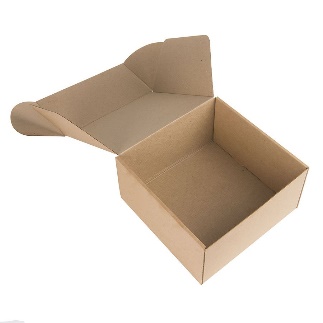 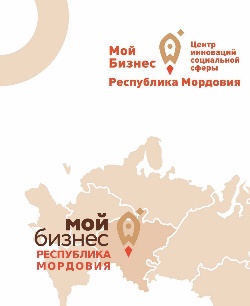 Шт.372Брендированная емкость «Мед с орехами»Емкость: Стекло с железной крышкой с наполнением меда с орехами (в ассортименте)Объем не боле 240 мл.На емкости должен быть нанесен рисунок, согласованный с Заказчиком дизайн-макету. Полноцветная печать. Метод нанесения: сублимационная печать.Цветовая палитра бренда «Мой бизнес» состоит из пяти цветов:• Бежевый: используется в фирменном знаке, текстовых заголовках, пиктограммах.• Темно-коричневый: используется в логотипе, для выделения текстовых заголовков.• Красный: используется в фирменном знаке, а также для слоганов и элементов пиктограмм.• Черный: используется для текста основного набора, а также в качестве фона при размещении фирменного блока белого цвета.• Белый: используется в логотипе фирменного блока, а также служит фоном для размещения элементов фирменного стиля.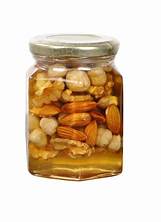 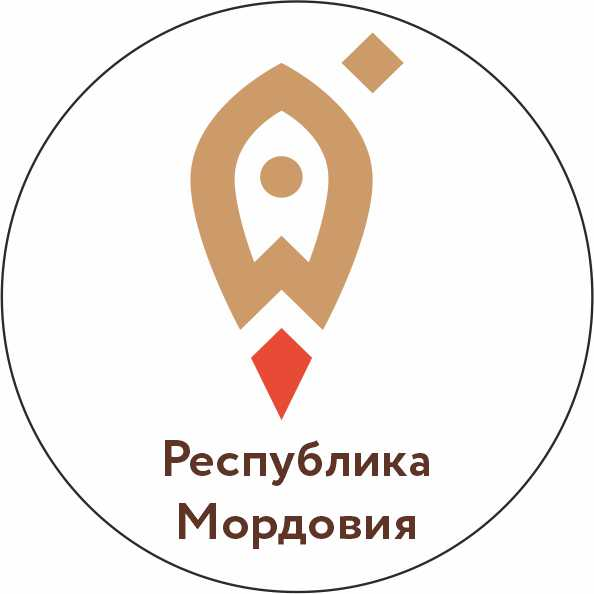 шт373Брендированная свеча восковая натуральная в форме «Новогодней ели»Форма: фигурный цилиндрЦвет воска: брендбук Центра «Мой бизнес»Размер: 50 мм.Цветовая палитра бренда «Мой бизнес» состоит из пяти цветов:• Бежевый: используется в фирменном знаке, текстовых заголовках, пиктограммах.• Красный: используется в фирменном знаке, а также для слоганов и элементов пиктограмм.• Белый: используется в логотипе фирменного блока, а также служит фоном для размещения элементов фирменного стиля.Упаковка: отсутствует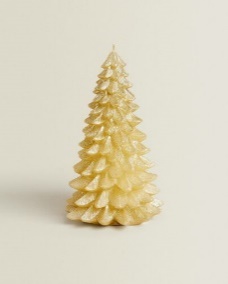 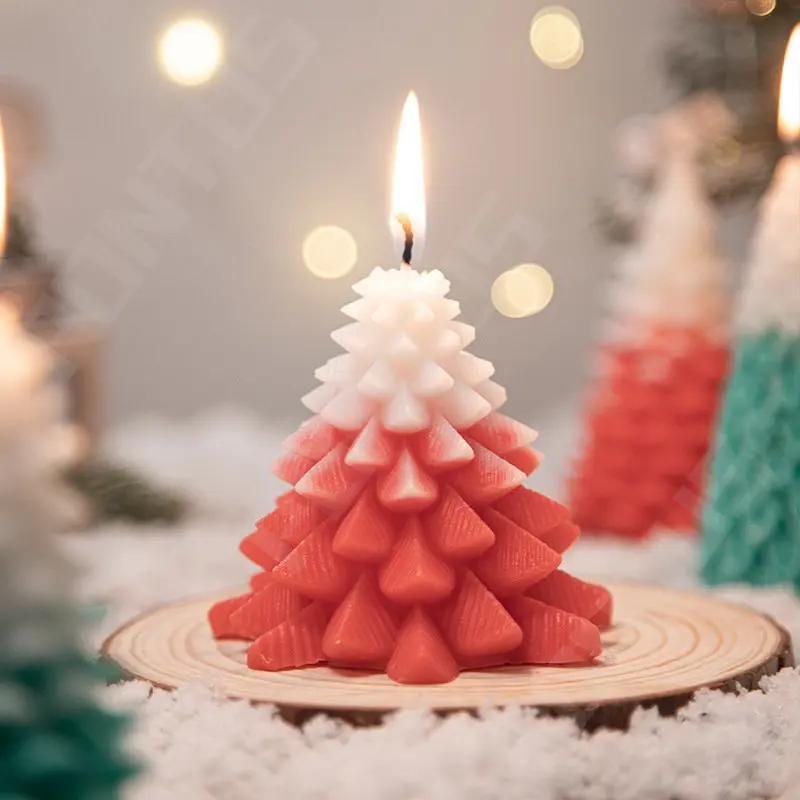 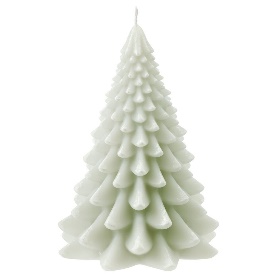 шт374Брендированная бумажный крафт пакет восьмишовный с замком зип лок с прозрачным окошком «Чай липовый», «Чай с барбарисом»Размер – от 80х65х190 мм до 135х65х225 мм. Другой размер на заказ.Цвет – натуральный бежевый.Материал:  крафт-бумага.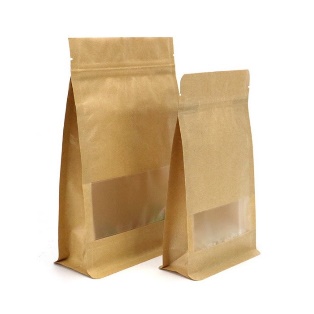 шт37Полное наименование поставщикаМестонахождение поставщика, контактный тел.,эл. почта, дата рождения (для ИП и самозанятых), паспортные данные (для ИП и самозанятых) ИНН, КПП, ОГРН, ОГРНИП поставщикаЦена заключаемого договора (включая НДС/НДФЛ и все взносы/все расходы исполнителя, связанные с оказанием услуг) в руб.Дополнительные описания предмета закупки